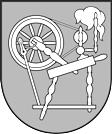 LATVIJAS REPUBLIKA VECPIEBALGAS NOVADA PAŠVALDĪBAReģ. Nr. 90000057259, Alauksta iela 4, Vecpiebalga, Vecpiebalgas pagasts, Vecpiebalgas novads, LV – 4122 tālr.641 07279,  64161969 vecpiebalga@vecpiebalga.lv, www.vecpiebalga.lvDOMES ĀRKĀRTAS SĒDES PROTOKOLSVecpiebalgas novada Vecpiebalgas pagastā2017.gada 18.decembrī						                          	Nr.24                     Sēde sasaukta plkst.0850Sēdi atklāj plkst.1200Darba kārtībā:Par Vecpiebalgas novada pašvaldības izpilddirektores Leldes Burdajas darba līguma uzteikumu pārbaudes laikā.Par Vecpiebalgas novada pašvaldības izpilddirektora amata konkursa izsludināšanu.Sēdi vada – novada domes priekšsēdētājs Indriķis PUTNIŅŠSēdi protokolē – domes sekretāre Inese ĢĒRMANESēdē piedalās:Deputāti – Arita ANDERSONE                  Agnese CAUNĪTE-BĒRZIŅA                  Edgars BĒRZKALNS                  Kristaps DRIĶIS                  Edžus ĶAUKULIS                  Viesturs MELBĀRDIS                  Indriķis PUTNIŅŠ                  Ilona RADZIŅAJurists Guntars ZERNISSēdē nepiedalās:Deputāte – Inese NAVRA, attaisnojošu iemeslu dēļ.Deputāti balso par domes ārkārtas sēdes darba kārtību, atklāti balsojot, PAR - I.Radziņa, V.Melbārdis, A.Andersone, A.Caunīte-Bērziņa, K.Driķis, E.Ķaukulis, E.Bērzkalns, I.Putniņš, PRET – nav, ATTURAS – nav, sēdes darba kārtība ir apstiprināta.Sēdes norise tiek fiksēta audioierakstā.1.Par Vecpiebalgas novada pašvaldības izpilddirektores Leldes Burdajas darba līguma uzteikumu pārbaudes laikāZiņo E.Ķaukulis, debatēs piedalās E.Bērzkalns, A.Caunīte-Bērziņa, I.PutniņšDeputāts E.Ķaukulis nolasa 15.12.2017. pieprasījumu par Vecpiebalgas novada domes ārkārtas sēdes sasaukšanu. Pieprasījumu ir iesnieguši trīs domes deputāti – E.Ķaukulis, E.Bērzkalns un K.Driķis. Deputāti uzskata, ka izpilddirektore L.Burdaja neatbilsts uzticētā darba veikšanai un ir jāuzteic darba līgums pārbaudes laikā. Deputāts E.Bērzkalns uzskata, ja ir bijis noteikts pārbaudes laiks, tad ir jāizvērtē, neuzskata, ka L Burdaja ir labākais kandidāts izpilddirektora amatam, daudz kas ir izdarīts, bet daudz kas arī nepatīk. Domes priekšsēdētājs saka, ka šis ir politisks jautājums, katram ir savas kļūdas, lielākā mērā ir apmierināts ar izpilddirektores darbu.Domes priekšsēdētājs aicina balsot par E.Ķaukuļa, E.Bērzkalna un K.Driķa iesniegto lēmuma projektu Par Vecpiebalgas novada pašvaldības izpilddirektores Leldes Burdajas darba līguma uzteikumu pārbaudes laikā.	Atklāti balsojot, PAR – K.Driķis, E.Ķaukulis, E.Bērzkalns, PRET – I.Radziņa, V.Melbārdis, A.Andersone, A.Caunīte-Bērziņa, I.Putniņš, ATTURAS - nav,Vecpiebalgas novada dome nolemj:Noraida deputātu E.Ķaukuļa, E.Bērzkalna un K.Driķa iesniegto lēmuma projektu par Vecpiebalgas novada pašvaldības izpilddirektores Leldes Burdajas darba līguma uzteikumu pārbaudes laikā.2.Par Vecpiebalgas novada pašvaldības izpilddirektora amata konkursa izsludināšanuZiņo I.PutniņšDomes priekšsēdētājs aicina balsot par E.Ķaukuļa, E.Bērzkalna un K.Driķa iesniegto lēmuma projektu par Vecpiebalgas novada pašvaldības izpilddirektora amata konkursa izsludināšanu.	Atklāti balsojot, PAR – K.Driķis, PRET – I.Radziņa, V.Melbārdis, A.Andersone, A.Caunīte-Bērziņa, I.Putniņš, ATTURAS – E.Ķaukulis, E.Bērzkalns,Vecpiebalgas novada dome nolemj:Noraida deputātu E.Ķaukuļa, E.Bērzkalna un K.Driķa iesniegto lēmuma projektu par Vecpiebalgas novada pašvaldības izpilddirektora amata konkursa izsludināšanu.Sēdi slēdz plkst. 12.13Sēdes ilgums 13 minūte.Nākamā domes sēde sasaukta šā gada 28.decembrī plkst.15:00 Vecpiebalgas novada Inešu pagastāSēdi vadīja:								I.PUTNIŅŠSēdi protokolēja:							I.ĢĒRMANE